附件2：交通指南    一、厦门悦华酒店1、酒店地址：福建省厦门市湖里区悦华路101号    2、酒店电话：0592-6023333    二、交通指南1、厦门高崎国际机场到厦门悦华酒店乘出租车至酒店需20元左右。公交/地铁：公交84路，太古宿舍站上车，长浩路口站下车。     2、厦门高铁北站到厦门悦华酒店乘出租车至酒店需50元左右。公交/地铁：乘公交953路快运，厦门北站上车，马垅站下车。    三、参考地图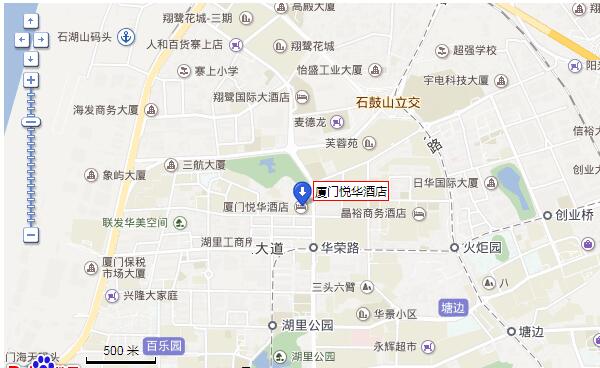 